Dates des réunions de Bureau et 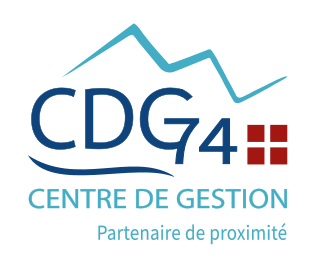 Conseil d’Administration pour 2024Réunions de BureauConseils d’AdministrationMardi 9 Janvier 2024Jeudi 25 Janvier 2024Mardi 19 Mars 2024Jeudi 04 Avril 2024Mardi 11 Juin 2024Jeudi 27 Juin 2024Mardi 24 Septembre 2024Jeudi 17 Octobre 2024Mardi 12 Novembre 2024Jeudi 28 novembre 2024